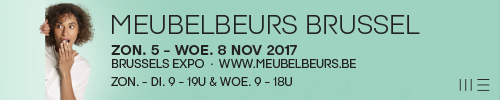 VOORBESCHOUWING MEUBELBEURS 2017Van harte welkom op de 80ste editie van de Meubelbeurs Brussel. Daarmee zijn we de oudste meubelvakbeurs van Europa, misschien wel van de wereld. We hebben geschiedenis geschreven en schrijven verder aan de toekomst. Om te beginnen met deze editie. De Meubelbeurs Brussel 2017 staat er weer schitterend bij! Alle 7 hallen zijn goed en mooi gevuld met 260 exposanten, waarvan 60% uit het buitenland.En al zijn we 80 jaar oud, we gaan wel met onze tijd mee. Dus hebben we onze huisstijl gemoderniseerd en zijn we actief op social media. Hier kunt u ons liken en volgen. De website werd interactiever gemaakt om nog beter uw beursbezoek voor te bereiden en een route uit te stippelen. Maar de kers op onze verjaardagstaart is natuurlijk het aanbod! We hebben al een rondgang gemaakt en al veel nieuws kunnen ontdekken. Opnieuw hebben de fabrikanten ook extra hun best gedaan voor deze feestelijke editie.   NieuwsgierigheidZijn we als sector nieuwsgierig genoeg? Kijken we met een open blik naar ons vak en de collecties die fabrikanten brengen? Dat is eigenlijk wat het campagnebeeld voor de Meubelbeurs 2017 uitdrukt. Als beurs willen we de vinger aan de pols houden en onze bezoekers een mooi overzicht kunnen bieden van de Europese meubelproductie uit het middensegment. Het is logisch dat de meubelhandel met vaste leveranciers werkt, maar een beurs nodigt ook altijd uit tot ontdekken, eens verder kijken dan het bekende. Ook als organisatie proberen we nieuwsgierig te blijven, al is het verleidelijk om gewoon hetzelfde te blijven doen. Alleen zo kunnen we relevant blijven en vernieuwen. We zoeken dan ook elk jaar actief naar nieuwe exposanten, die een echte meerwaarde zijn voor de beurs. En ook dit jaar zijn we daarin geslaagd, al voor de 80ste keer op rij.80 jaar Meubelbeurs BrusselIn 2017 bestaat de Meubelbeurs Brussel 80 jaar, dat had u al gemerkt aan het : 80-jarige logo met kroontje op de advertenties. Of aan het chocolaatje dat u ’s morgens bij het binnenkomen aangeboden kreeg. Want wie jarig is trakteert! En uiteraard zijn we trots op deze respectabele leeftijd. Maar we vinden niet dat we nu maar op onze lauweren kunnen rusten. De beurs ziet er uiteraard niet meer uit zoals 80 jaar geleden. We hebben ups en downs gekend, die grotendeels parallel lopen met die van de Belgische meubelindustrie en -handel. Zo waren de jaren ’60 gouden jaren. Winkeliers plaatsten orders met tientallen stuks tegelijk en er werd in Brussel echt feest gevierd. Het was een tijd van uitbundige economische groei en een stijgende welvaart. Later werd de concurrentie harder en sloeg de oliecrisis toe. De Meubelbeurs Brussel kreeg af te rekenen met concurrentie van de Trademart. Opeens was dat the place to be. Vanaf eind jaren ’90 keert het tij en wordt de beurs op haar beurt the place to be voor de West-Europese meubelsector. En dat zijn we vandaag, door mee te evolueren met de tijd nog steeds. We pretenderen niet trendsettend te zijn. Die rol is duidelijk weggelegd voor Milaan. Maar we willen wel de nieuwste commerciële trends tonen in het grote middensegment. Dat doen we niet alleen door de juiste exposanten te prospecteren en naar Brussel te halen. We laten ook jaarlijks de trendstyles ontwikkelen door onze Art Director Siegrid Demyttenaere – dit jaar onder de noemer “Let’s tell the truth” – en visualiseren die in de trenddoorgangen met concrete nieuwe producten van onze exposanten. Zo willen we de sector inspireren en verrassen. Voor het 80-jarig bestaan wilden we de merites én de toekomst tonen van België als meubelland. Het nieuwe platform design|industry laat de impact van industrieel design zien, de wisselwerking tussen fabrikanten en designers. We selecteerden 19 samenwerkingen en tonen die ontwerpen in een uitgepuurde scenografie in hall 3. Op dinsdagavond wordt een meet&greet georganiseerd met deze fabrikanten en designers. Nadien worden in de bar van Square de Balthazars uitgereikt, dit jaar in een extra feestelijke verjaardagssfeer.Exposanten uit binnen- en buitenlandAls Belgische beurs blijft het aanbod van de eigen industrie belangrijk. Voor onze Belgische fabrikanten is Brussel dé beurs waar ze hun nieuwe collecties tonen aan klanten uit hun thuismarkt maar zeker ook aan die uit het buitenland. Er zijn dit jaar 105 Belgische standen, dat zijn er 10 meer dan in 2016. Een aantal daarvan zijn exposanten die dit jaar terugkeren, maar er zijn er ook een paar bij die dit jaar voor het eerst in Brussel tentoonstellen. België vertegenwoordigt 40,70% van het aantal exposanten. De Meubelbeurs Brussel is ook voor Nederland de belangrijkste beurs, en omgekeerd is Nederland belangrijk voor onze beurs, als grootste buitenlandse delegatie. De 67 Nederlandse firma’s zijn er wel 13 minder dan vorig jaar, maar toch nog goed voor bijna 26% van het aantal exposanten.Duitsland doet haasje over met Italië en wordt derde op het aantal exposanten. We tellen in 2017 20 Duitse standen, goed voor 7,75% van het aanbod en 1 stand meer dan vorige beurs. Uit Italië hebben we 4 namen minder, waardoor ze naar de vierde plaats zakken met net geen 7%. Het verschil met Duitsland is en blijft dus relatief klein. Frankrijk bezet opnieuw de vijfde plaats met 11 deelnemers, twee minder dan in 2016 en in totaal goed voor 4,85%. Alle andere nationaliteiten tenslotte zijn goed voor 37 namen op de exposantenlijst. Samen 14,34% van het aantal.De oppervlakte vertelt een licht ander verhaal. Het overwicht van de Belgen, Duitsers en Italianen is er iets groter dan bij het aantal, het aandeel van Nederland, Frankrijk en andere landen wat kleiner. Maar de volgorde blijft dezelfde, en de verschillen ten opzichte van vorig jaar liggen allemaal onder 1%. Hieruit blijkt vooral de stabiliteit van de Meubelbeurs Brussel. Verschuivingen zijn er elk jaar, maar ze zijn nooit dramatisch. We leiden er ook uit af wat we door een blik op het beursplan ook kunnen achterhalen: de Belgen, Duitsers en Italianen hebben relatief gezien grote standen, de Fransen kleine. Bij Nederland is het beeld wat vertekend door een groot aantal kleinere standen en enkele hele grote. Over landen en productgroepenWat zijn nu de verschuivingen in het aanbod? Welke trends worden sterker? Dat is op voorhand altijd een beetje koffiedik kijken. Niet alle exposanten laten ons al weten waar ze mee komen. Maar er zijn wel een aantal punten die eruit springen. En welke productgroepen en landen in opmars zijn in Brussel weten we natuurlijk ook al. De grote lijnen wat de landen betreft hebben we al behandeld, maar onder de noemer “andere” verdwijnen enkele interessante gegevens tussen de plooien van de statistiek. Zo hadden we jarenlang geen enkele exposant uit Groot-Brittannië. Tot vorig jaar, toen Tetrad op het toneel verscheen. Dit jaar zijn er al drie standen uit Groot-Brittannië; alvast Baker Furniture is een rechtstreeks gevolg van het succes dat Tetrad vorig jaar had. Uit Zweden hebben we dit jaar Furninova, Conform en S.O.U.L die terugkomen, en uit Noorwegen komt IMG uit de Ekornes groep voor het eerst naar Brussel. Bellus en Hovden worden wel in de Baltische staten gemaakt, maar tellen eigenlijk ook mee als Scandinavisch.De 4 Portugezen dit jaar zijn niet dezelfde als vorig jaar. Aleal, ARC en AC Moura werden vervangen door Corti, Flam&Luce, OPR en de Belgisch-Portugese samenwerking Beluga.Productgroepen die in belang toenemen zijn vooral decoratie en ook bedtextiel. Dit laatste is te danken aan de internationale uitstraling en het succes van Brussels by Night. Slaapspecialisten uit vooral België, Nederland, Frankrijk, Duitsland en Zwitserland bezoeken deze hall gespecialiseerd in slaapcomfort. Het is normaal dat fabrikanten van bedlinnen dan een graantje willen meepikken. We hebben trouwens ook een Franse exposant met een innovatieve machine voor het personaliseren van een matras met borduurwerk op de zijkanten. De opkomst van het decoratieve segment is deels te danken aan het wegvallen van het beursje All4Home, dat zich enkel op de Belgische markt richtte. Deze exposanten presenteren niet zozeer seizoensgebonden artikelen. In november liggen de kerstspullen al (bijna) overal in de winkels. Ze zijn gespecialiseerd in de woningdecoratie, met lampen, spiegels, beelden, schilderijen en kaders, manden, plaids, kussens, vachten, kleinmeubels, gashaarden... Kortom, alles wat het hele jaar door sfeer in de woning brengt.Nieuwe trends op de beursvloerDe trends in het meubelaanbod zijn minder makkelijk te vatten. Het is ook eerder een evolutie; echte schokken zijn er niet. Toch merken we vier thema’s op die belangrijker worden: inspelen op kleinere woningen, het steeds meer personaliseren van het interieur, toegankelijk maken van luxe en de grens tussen contractmarkt en residentiële markt die vervaagt. Ten eerste wordt er ingespeeld op de tendens naar kleiner wonen. Het is geen toeval dat dit samenvalt met een revival van de fifties. Vlak na de Tweede Wereldoorlog was er ook een schaarste aan woonruimte, materialen en geld. Buisstaal werd draadstaal. Massieve meubels werden compacter en luchtiger. De redenen om materiaal te sparen zijn vandaag ook ecologisch. Belgische fabrikanten waren het decennialang gewoon om voor de grote Belgische woningen te produceren, maar gaan nu mee op deze compact-trend. Up2date komt bijvoorbeeld met een nieuw concept City Living, voor kleinere woningen, kleinere budgetten en kleinere aankopen. We zien een comeback van metalen draadframes uit de fifties onder stoelen, zitbanken en kasten, zelfs een fabrikant als Bauwens komt met haarspeldpoten onder de kasten. Ook Gami laat zich door de jaren ’50 inspireren. Devina Nais brengt een compactere en transparante boekenkast. Bij Moome is zelfs de volledige collectie rond het idee van compacter wonen opgebouwd. De tijd van de complete eet-, woon- of slaapkamerensembles lijkt definitief voorbij. De opkomst van de boxsping heeft de slaapkameraankopen opgesplitst in “slaapcomfort” en de verdere inrichting. Boxsprings die trouwens compacter en slanker worden om de kamer optisch groter te laten lijken. Dat zagen we al bij ondermeer Veldeman, Magnitude, Polypreen en Nillspring. Nachtkastjes worden zwevend zoals bij Nolte; boekenkastjes worden geïntegreerd in het hoofdbord zoals bij Recor Bedding. Slaapbanken zitten in de lift en worden compacter. Sofabed by Recor reduceert de slaapbank tot absoluut minimum formaat (met behoud van het slaapcomfort). Het is ook geen toeval dat Maxdivani nu komt met een aparte lijn slaapbanken, Brera58. Steele brengt een mimiset van ranke metalen tafeltjes. Verder zien we ook meer en meer losse bijzetfauteuils, bijvoorbeeld bij Rom of Hima.De tweede trend is het steeds verder personaliseren van de individuele meubelstukken. Fabrikanten bieden steeds meer mogelijkheden om je eigen meubel samen te stellen, naar jouw individuele smaak, lengte, comfort en andere wensen. De grens tussen authentiek en gestandaardiseerd maatwerk vervaagt. Sommige bedrijven maken van custom-made meubelcollecties hun bedrijfsfilosofie. Bij Cube Interiors, Leda, Micheldenolf, XO Furniture, Kessels, Steele, Beluga… kan je alle modellen op maat krijgen. Daarnaast werken fabrikanten maatwerk-concepten uit, perfectioneren ze continu met nog meer opties. Dat zie je bv. bij Neococoon, maar ook bij Hima, Gerlin, Theuns en Meubar. En bij  Mintjens met tafels-op-maat. Stoelen en zitbanken zijn bijna per onderdeel anders te stofferen, bijvoorbeeld bij Calia. Bij Rom kun je zelfs de indeling van de zitkussens configuereren. In de slaapwereld was men al langer gewoon aan de volledig op maat ingestelde matras en bodem. Datzelfde principe kan natuurlijk ook gewoon in zitcomfort overgenomen worden. O.a. bij PR Living en Ligna kan je kiezen uit meerdere soorten zitcomfort.De derde trend was ook al zichtbaar vorig jaar, en draait om het voor iedereen toegankelijk maken van luxe. Tabu Living gaat daarbij heel ver, en gebruikt een microscopisch dun laagje echt goud, zilver of koper op de kastdeuren of bekleedt ze met lederlook. Bij fabrikanten zoals Magnitude, Serta of Heavens zit luxe in hun dna. Meer gebruiksgemak zien we bij Rom, die met een pets-proof flock op de markt komt, beter bestand tegen klauwen en haren van je kat of hond. Relaxfuncties onzichtbaar en smart geïntegreerd in de zitbank zijn alomtegenwoordig. Bij Himolla kan je die zelf met spraakherkenning bedienen.Wil je nog luxueuzer zitten? Een extra matje op de zitting van een al gestoffeerde stoel maakt het mogelijk bij Bert Plantagie. Stoelen worden weelderig gestoffeerd en gecapitonneerd bij bijvoorbeeld Calligaris of Unic Design. Bij Steel&Stockings zorgen de bedspreien, gebreid met oversized garens, voor een super-de-luxe gevoel van warmte en comfort. De luxe van fluweel komt je overal op de Meubelbeurs Brussel tegen, onder andere bij up2date, Willi Schillig, K+W, Passepartout,… Soms in de combinatie met leder aan de buitenkant voor een hard/zacht contrast, zoals bij Calia.Limited editions creëren een ultiem gevoel van luxe, van exclusiviteit. Een schitterend voorbeeld zijn de Matera poefs van Calia, bedrukt met foto’s van dit charmante Zuid-Italiaanse stadje.Tenslotte merken we dat het aanbod voor de contractmarkt en de residentiële markt naar elkaar toe groeit. De inspiratie voor de inrichting van de slaapkamer komt uit de hotelkamers, restaurants worden dan weer eerder huiselijk ingericht in plaats van horeca-zakelijk. En producten ontwikkeld voor de zorgsector zien er helemaal niet meer medisch meer uit. Het mag allemaal wat gezelliger. Wat natuurlijk ook te maken heeft met het feit dat bejaarden zo lang mogelijk thuis willen en kunnen blijven wonen, voorzien van alle comfort. Het is een segment waar bijvoorbeeld Otium Care by Mecam sterk op inspeelt, maar ook anderen zoals Mobitec, Mahoton, Kreamat, Veldeman Bedding en Boone hebben pasklare oplossingen. Tafels en stoelen zijn geschikt voor home en contract, eettafels en stoelen zijn ook op barhoogte verkrijgbaar, bijvoorbeeld bij Infiniti, Calligaris, Perfecta, Vandecasteele, Zons, Chairz Classo, Nix Design of Henk Schram. En uiteraard zijn er tafels in typische contractafmetingen van 80x80 of 70x70. Het maakt het voor de contractspecialist alleen maar interessanter om de Meubelbeurs Brussel te bezoeken. Een speciale aanduiding op het beursplan en op de naamborden van de standen helpt hen in hun zoektocht naar de juiste specialisten.Namen die komen en gaanZoals elk jaar zijn er exposanten die wegblijven en andere die in hun plaats komen. De redenen kunnen verschillen. Sommigen kiezen ervoor om slechts om de twee jaar in Brussel aanwezig te zijn. Anderen zoeken nieuwe horizonten op. En nog andere bestaan jammer genoeg niet meer. Dit jaar ligt het aantal nieuwe exposanten met 25% vrij hoog. Normaal gezien ligt dat iets onder de 20%. De meeste zijn kleine eenmalige standen, maar toch zijn er een paar belangrijke namen bij. Het is altijd onze strategie geweest om fabrikanten die wegblijven te vervangen door nieuwe exposanten met een meerwaarde voor de bezoeker. Dat is een wezenlijk verschil met zomaar iedere willekeurige fabrikant als exposant naar Brussel te halen. Het vraagt een consequent en heel doelgerichte prospectie op lange termijn. Gelukkig kan Brussel wel rekenen op een grote groep trouwe exposanten. De belangrijke namen zijn dan ook allemaal aanwezig.In hall 3 is Nicoletti de belangrijkste afwezige, naast o.a. Trendteam en Mondosofa. De nieuwe namen kunnen dit verlies gelukkig ruimschoots goedmaken: Natuzzi kiest opnieuw voor Brussel en stelt er in wereldpremière het nieuwe shopconcept voor Editions voor. Maxdivani introduceert op onze beurs zijn nieuwe merk Brera’58, met sofabedden in leder, stof en microvezel. Dit zijn twee mooie primeurs voor de Meubelbeurs Brussel! Daarnaast zijn ook Hovden, Era, White Oak Furniture, Cube Interiors, Steele en The Wool Studio nieuwe gezichten op onze beurs.In hall 4 valt de afwezigheid van MDR Decruy het sterkste op, na een jarenlange aanwezigheid in Brussel. Het bedrijf is op zoek naar een nieuwe dynamiek en zoekt daarvoor een externe bedrijfsleider. Daardoor waren er geen nieuwe collecties en had deelnemen geen zin. Verder blijven onder andere Ada, Gwinner, Aleal en Skovby weg. Dit betekent heel wat plaats voor nieuwe namen in hall 4. Karma by Sympa neemt de strategische plaats van MDR Decruy in. Het Belgische Vandenberghe staat voor het eerst in Brussel, met massief eiken meubelen. Furninova uit Zweden is zo’n exposant die één jaar op de twee in Brussel wil staan en is dus dit jaar terug. IMG Norway, uit de Ekornes groep, is voor Brussel een nieuwe exposant. Voor Infiniti uit Italië is zijn eerste deelname een test voor de West-Europese meubelhandel. Topstar brengt ook zusterfirma Wagner mee, met hoogwaardige stoelen en bureaumeubilair. Andere nieuwe namen zijn English Chesterfield Company, Corti uit Portugal, Rossini uit Italië, Dutch Sofa Company, Drimmer uit Frankrijk en Discalsa uit Spanje. De grote hall 5 kent weinig verandering. Het is bij uitstek de hall van de grote Belgische fabrikanten, die altijd trouw op post zijn. Enkel Lee&Lewis is hier nieuw, maar die stond vorig jaar al in hall 8. Het is hier vooral uitkijken naar de presentatie van het nieuwe woonmerk Recor Home, Theuns die experimenteert met essenhout in plaats van eik, de metamorfose van Gerlin, up2date dat met City Living een heel ander publiek wil bereiken, het vernieuwde Sitino dat overgenomen werd door Mintjens en de nieuwe conceptcollectie Authentix van Mecam. Passepartout verbreedt zijn collectie met tafels, stoelen en tapijten en Rom zet nog meer in op customizing en smart living. Verder zijn er uiteraard nieuwe collecties bij Unic Design, Varam, Mobliberica, Moome, Perfecta, Neyt, Mintjens, Probilex, D&D en De Eiken Zetel.Veel wegblijvers – en dus nieuwe namen – in hall 6 dit jaar. De slaapsector had het het voorbije jaar niet gemakkelijk en dat merkten we ook bij de invulling van Brussels by Night. Toch willen we hier volop inzetten op kwaliteit, meer dan op kwantiteit. Zo hebben we er bewust voor gekozen om de bedden uit het lagere gamma onder te brengen in Mozaïek in hall 9, waar het instapsegment van de markt getoond wordt. De andere afwezigen zijn vooral kleinere standen, op Viking Beds of Sweden, Isbir en de slaapkamers van Bijnen na. Het resultaat zijn heel wat interessante nieuwe namen. Recor Bedding neemt opnieuw een stand in Brussels by Night, naast die in hall 5. Op deze stand tonen ze het technisch slapen, specifiek voor de slaapspecialisten, terwijl in hall 5 meer de slaapconcepten getoond worden. Acro Bedding, Greensleep met ecologisch slapen, Custom8 met hoogtechnologische oplossingen en Redcorner Beds komen terug na één of meer jaren afwezigheid. Nieuwe namen zijn Cartel Bedding, Euroflex, Heavens en Jooken, die laatste met slaapkamers. Er is ook een interessant aanbod aan bedlinnen, bijvoorbeeld van Lysdrap (Dewerchin&Caems), Brun de Vian-Tiran, Steel&Stockings en Brinkhaus. En tegenover de bar demonstreert Mon-Tec een innovatieve machine voor de fabricatie van matrastijken. Zij richten zich, net als Custom8, uiteraard eerder op de fabrikant dan op de slaapwinkel.In Fusion is er niet zo veel verschuiving. De exposanten die dit jaar niet terugkeren zijn onder andere Artelore, Arista, Vips&Friends en Hoogendam. Enkele bekende namen nemen hun plaats in. Zo kiest PR Rogiers er, na een aantal jaar afwezigheid, opnieuw voor om in Brussel aanwezig te zijn, en al meteen met twee standen. Nog uit België tekent Chehoma voor het eerst present. Van Rees uit Nederland was een tijdje weg maar gaat nu voluit voor de Meubelbeurs. Baker Furniture uit Engeland is een naam die over het Kanaal al goed bekend is, en het nu ook aan deze kant van het water wil proberen. Door het brede internationale publiek was Brussel voor hen een logische keuze. Andere nieuwe exposanten in Fusion zijn Pole to Pole, Maretti en Flam&Luce. Ook Mozaïek in hall 9 kent niet zo veel verandering. De belangrijkste afwezigen zijn hier Enbe, Jakobsen Home en Bussche. We hadden al de verschuiving van de bedden uit het goedkopere prijsgamma naar Mozaïek in hall 9 aangegeven. Kretschmar, Padvaiskas en Forbed Europe vinden we dus in deze hall terug. Andere nieuwe exposanten zijn Wajnert en Restyl, allebei uit Polen, Bonino uit Italië, Lama d’Or, Zons, Thermobrass, Linea Verdace en Livorno uit België, Hela Tische uit Duitsland, Vince Design uit Nederland, Bar Stool Holland uit de Verenigde Staten en Ladin uit Turkije. In de Patio tenslotte wordt het nieuw en fris concept van Holland à la Carte uit 2016 herhaald en verder uitgepuurd. Teugra, Jamé, Bree, Helderr en Leclercq&Bouwman staan er dit jaar niet. Hun plaatsen worden ingenomen door Bert Plantagie die overkomt uit Square, Kessels, Label51, DN Design, Van Buren, Urban Cotton en Het Lichtlab. Deze laatste drie brengen accessoires, soms op een heel eigenzinnige manier. ConclusieZoals u merkt staat er weer een vakbeurs van formaat. Aan inspiratie geen gebrek. De ‘Grand Old Lady’ van de Europese meubelbeurzen zit vol energie en richt de blik vooruit, op de toekomst. Als een vakbeurs een momentopname is van een sector, blijkt uit deze editie een grote kracht voor vernieuwing van de Belgische én Europese meubelfabrikanten. Deze 80ste Meubelbeurs Brussel is niet alleen ons feest, maar is een feest voor de ganse sector. Een rol die we als gastvrije, optimistische beurs graag op ons nemen. Lieven Van den HeedeMeubelbeurs BrusselMeubelbeurs 2018: 4-7 november www.meubelbeurs.be(Foto’s vindt u op de site onder “Pers”)www.facebook.com/Meubelbeurs/ aantal% aantal% opp.België10540,7047,65Nederland6725,9722,63Duitsland207,758,06Italië186,987,20Frankrijk114,262,51Andere3714,3411,95TOTAAL258100100